Melding om overnatting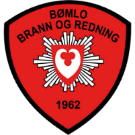 NB! Meldinga skal vera brannsjefen i hende seinast 2 veker før arrangementet sin start. Meldinga kan leverast på brannstasjonen på Svortland, elektronisk (ove.halleraker@bomlo.kommune.no) eller sendast Bømlo Brann og redning, v/Brannsjefen, Rådhuset, 5430 Bremnes.Rettleiing for utfylling av meldeskjemaSkjemaet kan fyllast ut elektronisk.Punkta 1 – 4:	Skal fyllast ut av ansvarleg leiar for overnattinga.Her skal ein skrive namn på bygning, gards- og bruksnummer, samt kva rom i bygningen som blir nytta til overnatting.Det skal også førast opp adresse og telefon/e-post til bygning.Her føres opp namn, adresse og e-postadresse på den som står ansvarleg for overnattinga, og eit telefonnummer som vedkomande er tilgjengeleg på under arrangementet. Ansvarleg leiar skal sikre at organisatoriske og tekniske sikringstiltak som er beskrive i dette punkt er/blir ivareteke, og ved å signere dette punkt tek han/ho på seg ansvaret for dette.Her føres opp namn på personar som vil bli brukt som nattevakter, samt mobiltelefonnummer som vedkomande er å treffe på under arrangementet.Tidsrommet når overnatting finner stad skal førast med dato frå/til.Talet på overnattingsgjester og alderssamansetjinga frå/til skal førast opp. Punkt 5 :	Skal fyllast ut av brannvernansvarleg for bygningen.Brannvernansvarleg skal forsikre seg om at organisatoriske og tekniske sikringstiltak som er beskrive i dette punkt er ivareteke, og ved å signere dette punkt tek han/ho på seg ansvaret for dette.Punkt 6: 	Orientering til verksemd/ brukar.Tilsyn/ kontrollDersom brannsjefen finn det naudsynt, kan brannvernet føre tilsyn/ kontroll under arrangementet.Bygning:         Bygning:         Bygning:         Bygning:         Bygning:         Bygning:         Bygning:         Bygning:         Rom:Rom:Rom:Rom:Rom:Rom:Rom:Gnr.:Gnr.:Bnr.:Adresse:Adresse:Adresse:Adresse:Adresse:Adresse:Adresse:Adresse:Adresse:Postnr.:Postnr.:Poststad:Poststad:Poststad:Poststad:Poststad:Poststad:Poststad:Telefon: Telefon: Telefax: Telefax: Ansvarleg leiar for overnattinga:Ansvarleg leiar for overnattinga:Ansvarleg leiar for overnattinga:Ansvarleg leiar for overnattinga:Ansvarleg leiar for overnattinga:Ansvarleg leiar for overnattinga:Ansvarleg leiar for overnattinga:Ansvarleg leiar for overnattinga:Ansvarleg leiar for overnattinga:Ansvarleg leiar for overnattinga:Ansvarleg leiar for overnattinga:Telefon:Telefon:Telefon:Telefon:Telefon:Telefon:Telefon:Adresse:Adresse:Adresse:Adresse:Adresse:Adresse:Adresse:Adresse:Adresse:Postnr.:Postnr.:Poststad:Poststad:Poststad:Poststad:Poststad:Poststad:Poststad:Epost: Underteikna erklærer herved at:overnattinga skjer i samsvar med opplysningane i denne søknadrømmingsvegane er lett tilgjengelege og fri for hindringarrøyking og bruk av bar eld vil ikkje bli nytta i bygningen ved overnattingnattevaktar og overnattingsgjester blir gjort kjend med branninstruks, rømmingsvegar, brannmeldarar, sløkkeutstyr, og bruken av dette, før overnattinga tek tilUnderteikna erklærer herved at:overnattinga skjer i samsvar med opplysningane i denne søknadrømmingsvegane er lett tilgjengelege og fri for hindringarrøyking og bruk av bar eld vil ikkje bli nytta i bygningen ved overnattingnattevaktar og overnattingsgjester blir gjort kjend med branninstruks, rømmingsvegar, brannmeldarar, sløkkeutstyr, og bruken av dette, før overnattinga tek tilUnderteikna erklærer herved at:overnattinga skjer i samsvar med opplysningane i denne søknadrømmingsvegane er lett tilgjengelege og fri for hindringarrøyking og bruk av bar eld vil ikkje bli nytta i bygningen ved overnattingnattevaktar og overnattingsgjester blir gjort kjend med branninstruks, rømmingsvegar, brannmeldarar, sløkkeutstyr, og bruken av dette, før overnattinga tek tilUnderteikna erklærer herved at:overnattinga skjer i samsvar med opplysningane i denne søknadrømmingsvegane er lett tilgjengelege og fri for hindringarrøyking og bruk av bar eld vil ikkje bli nytta i bygningen ved overnattingnattevaktar og overnattingsgjester blir gjort kjend med branninstruks, rømmingsvegar, brannmeldarar, sløkkeutstyr, og bruken av dette, før overnattinga tek tilUnderteikna erklærer herved at:overnattinga skjer i samsvar med opplysningane i denne søknadrømmingsvegane er lett tilgjengelege og fri for hindringarrøyking og bruk av bar eld vil ikkje bli nytta i bygningen ved overnattingnattevaktar og overnattingsgjester blir gjort kjend med branninstruks, rømmingsvegar, brannmeldarar, sløkkeutstyr, og bruken av dette, før overnattinga tek tilUnderteikna erklærer herved at:overnattinga skjer i samsvar med opplysningane i denne søknadrømmingsvegane er lett tilgjengelege og fri for hindringarrøyking og bruk av bar eld vil ikkje bli nytta i bygningen ved overnattingnattevaktar og overnattingsgjester blir gjort kjend med branninstruks, rømmingsvegar, brannmeldarar, sløkkeutstyr, og bruken av dette, før overnattinga tek tilUnderteikna erklærer herved at:overnattinga skjer i samsvar med opplysningane i denne søknadrømmingsvegane er lett tilgjengelege og fri for hindringarrøyking og bruk av bar eld vil ikkje bli nytta i bygningen ved overnattingnattevaktar og overnattingsgjester blir gjort kjend med branninstruks, rømmingsvegar, brannmeldarar, sløkkeutstyr, og bruken av dette, før overnattinga tek tilUnderteikna erklærer herved at:overnattinga skjer i samsvar med opplysningane i denne søknadrømmingsvegane er lett tilgjengelege og fri for hindringarrøyking og bruk av bar eld vil ikkje bli nytta i bygningen ved overnattingnattevaktar og overnattingsgjester blir gjort kjend med branninstruks, rømmingsvegar, brannmeldarar, sløkkeutstyr, og bruken av dette, før overnattinga tek tilUnderteikna erklærer herved at:overnattinga skjer i samsvar med opplysningane i denne søknadrømmingsvegane er lett tilgjengelege og fri for hindringarrøyking og bruk av bar eld vil ikkje bli nytta i bygningen ved overnattingnattevaktar og overnattingsgjester blir gjort kjend med branninstruks, rømmingsvegar, brannmeldarar, sløkkeutstyr, og bruken av dette, før overnattinga tek tilUnderteikna erklærer herved at:overnattinga skjer i samsvar med opplysningane i denne søknadrømmingsvegane er lett tilgjengelege og fri for hindringarrøyking og bruk av bar eld vil ikkje bli nytta i bygningen ved overnattingnattevaktar og overnattingsgjester blir gjort kjend med branninstruks, rømmingsvegar, brannmeldarar, sløkkeutstyr, og bruken av dette, før overnattinga tek tilUnderteikna erklærer herved at:overnattinga skjer i samsvar med opplysningane i denne søknadrømmingsvegane er lett tilgjengelege og fri for hindringarrøyking og bruk av bar eld vil ikkje bli nytta i bygningen ved overnattingnattevaktar og overnattingsgjester blir gjort kjend med branninstruks, rømmingsvegar, brannmeldarar, sløkkeutstyr, og bruken av dette, før overnattinga tek tilUnderteikna erklærer herved at:overnattinga skjer i samsvar med opplysningane i denne søknadrømmingsvegane er lett tilgjengelege og fri for hindringarrøyking og bruk av bar eld vil ikkje bli nytta i bygningen ved overnattingnattevaktar og overnattingsgjester blir gjort kjend med branninstruks, rømmingsvegar, brannmeldarar, sløkkeutstyr, og bruken av dette, før overnattinga tek tilUnderteikna erklærer herved at:overnattinga skjer i samsvar med opplysningane i denne søknadrømmingsvegane er lett tilgjengelege og fri for hindringarrøyking og bruk av bar eld vil ikkje bli nytta i bygningen ved overnattingnattevaktar og overnattingsgjester blir gjort kjend med branninstruks, rømmingsvegar, brannmeldarar, sløkkeutstyr, og bruken av dette, før overnattinga tek tilUnderteikna erklærer herved at:overnattinga skjer i samsvar med opplysningane i denne søknadrømmingsvegane er lett tilgjengelege og fri for hindringarrøyking og bruk av bar eld vil ikkje bli nytta i bygningen ved overnattingnattevaktar og overnattingsgjester blir gjort kjend med branninstruks, rømmingsvegar, brannmeldarar, sløkkeutstyr, og bruken av dette, før overnattinga tek tilUnderteikna erklærer herved at:overnattinga skjer i samsvar med opplysningane i denne søknadrømmingsvegane er lett tilgjengelege og fri for hindringarrøyking og bruk av bar eld vil ikkje bli nytta i bygningen ved overnattingnattevaktar og overnattingsgjester blir gjort kjend med branninstruks, rømmingsvegar, brannmeldarar, sløkkeutstyr, og bruken av dette, før overnattinga tek tilUnderteikna erklærer herved at:overnattinga skjer i samsvar med opplysningane i denne søknadrømmingsvegane er lett tilgjengelege og fri for hindringarrøyking og bruk av bar eld vil ikkje bli nytta i bygningen ved overnattingnattevaktar og overnattingsgjester blir gjort kjend med branninstruks, rømmingsvegar, brannmeldarar, sløkkeutstyr, og bruken av dette, før overnattinga tek tilUnderteikna erklærer herved at:overnattinga skjer i samsvar med opplysningane i denne søknadrømmingsvegane er lett tilgjengelege og fri for hindringarrøyking og bruk av bar eld vil ikkje bli nytta i bygningen ved overnattingnattevaktar og overnattingsgjester blir gjort kjend med branninstruks, rømmingsvegar, brannmeldarar, sløkkeutstyr, og bruken av dette, før overnattinga tek tilUnderteikna erklærer herved at:overnattinga skjer i samsvar med opplysningane i denne søknadrømmingsvegane er lett tilgjengelege og fri for hindringarrøyking og bruk av bar eld vil ikkje bli nytta i bygningen ved overnattingnattevaktar og overnattingsgjester blir gjort kjend med branninstruks, rømmingsvegar, brannmeldarar, sløkkeutstyr, og bruken av dette, før overnattinga tek tilNattevakt: Nattevakt: Nattevakt: Telefon:Telefon:Nattevakt: Nattevakt: Nattevakt: Telefon:Telefon:Nattevakt: Nattevakt: Nattevakt: Telefon:Telefon:Tidsrom for overnatting: Tidsrom for overnatting: Tidsrom for overnatting: Tidsrom for overnatting: Tidsrom for overnatting: Overnattingsgjester:Overnattingsgjester:Overnattingsgjester:Overnattingsgjester:Overnattingsgjester:Overnattingsgjester:Overnattingsgjester:Overnattingsgjester:Overnattingsgjester:Overnattingsgjester:Overnattingsgjester:Overnattingsgjester:Overnattingsgjester:Overnattingsgjester:Overnattingsgjester:Overnattingsgjester:Overnattingsgjester:Overnattingsgjester:Talet på barn/ungdommar:                                    Talet på barn/ungdommar:                                    Talet på barn/ungdommar:                                    Talet på barn/ungdommar:                                    Talet på barn/ungdommar:                                    Vaksne:Aldersfordeling frå/til:Aldersfordeling frå/til:Aldersfordeling frå/til:Aldersfordeling frå/til:Brannvernansvarleg for bygningen:Brannvernansvarleg for bygningen:Brannvernansvarleg for bygningen:Brannvernansvarleg for bygningen:Telefon:Telefon:Telefon:Telefon:Underteikna erklærer herved at:overnattinga skjer i samsvar med opplysningane i denne søknadbygningen der overnattinga skal skje er utstyrt med automatisk brannalarmanleggrom/lokale som vert nytta ved overnatting er utstyrt med røykdetektor tilknytta brannalarmanleggetfrå rom/lokale der overnattinga skal skje, er det tilgjenge til to uavhengige rømmingsvegar rømmingsvegane er merka med gjennomlyst, eller tilstrekkeleg belyst markeringsskilt. I tilfelle den vanlege belysninga sviktar skal slike skilt vera gjennomlyst eller belyst med eit nødlysarrangementbranninstruks og rømmingsplan er hengt opp på lett synlege staderansvarleg leiar/ nattevakter vert gjort kjend med branninstruks, rømmingsvegar, brannmeldarar, sløkkeutstyr, og bruken av dette, før overnattinga tek tilUnderteikna erklærer herved at:overnattinga skjer i samsvar med opplysningane i denne søknadbygningen der overnattinga skal skje er utstyrt med automatisk brannalarmanleggrom/lokale som vert nytta ved overnatting er utstyrt med røykdetektor tilknytta brannalarmanleggetfrå rom/lokale der overnattinga skal skje, er det tilgjenge til to uavhengige rømmingsvegar rømmingsvegane er merka med gjennomlyst, eller tilstrekkeleg belyst markeringsskilt. I tilfelle den vanlege belysninga sviktar skal slike skilt vera gjennomlyst eller belyst med eit nødlysarrangementbranninstruks og rømmingsplan er hengt opp på lett synlege staderansvarleg leiar/ nattevakter vert gjort kjend med branninstruks, rømmingsvegar, brannmeldarar, sløkkeutstyr, og bruken av dette, før overnattinga tek tilUnderteikna erklærer herved at:overnattinga skjer i samsvar med opplysningane i denne søknadbygningen der overnattinga skal skje er utstyrt med automatisk brannalarmanleggrom/lokale som vert nytta ved overnatting er utstyrt med røykdetektor tilknytta brannalarmanleggetfrå rom/lokale der overnattinga skal skje, er det tilgjenge til to uavhengige rømmingsvegar rømmingsvegane er merka med gjennomlyst, eller tilstrekkeleg belyst markeringsskilt. I tilfelle den vanlege belysninga sviktar skal slike skilt vera gjennomlyst eller belyst med eit nødlysarrangementbranninstruks og rømmingsplan er hengt opp på lett synlege staderansvarleg leiar/ nattevakter vert gjort kjend med branninstruks, rømmingsvegar, brannmeldarar, sløkkeutstyr, og bruken av dette, før overnattinga tek tilUnderteikna erklærer herved at:overnattinga skjer i samsvar med opplysningane i denne søknadbygningen der overnattinga skal skje er utstyrt med automatisk brannalarmanleggrom/lokale som vert nytta ved overnatting er utstyrt med røykdetektor tilknytta brannalarmanleggetfrå rom/lokale der overnattinga skal skje, er det tilgjenge til to uavhengige rømmingsvegar rømmingsvegane er merka med gjennomlyst, eller tilstrekkeleg belyst markeringsskilt. I tilfelle den vanlege belysninga sviktar skal slike skilt vera gjennomlyst eller belyst med eit nødlysarrangementbranninstruks og rømmingsplan er hengt opp på lett synlege staderansvarleg leiar/ nattevakter vert gjort kjend med branninstruks, rømmingsvegar, brannmeldarar, sløkkeutstyr, og bruken av dette, før overnattinga tek tilUnderteikna erklærer herved at:overnattinga skjer i samsvar med opplysningane i denne søknadbygningen der overnattinga skal skje er utstyrt med automatisk brannalarmanleggrom/lokale som vert nytta ved overnatting er utstyrt med røykdetektor tilknytta brannalarmanleggetfrå rom/lokale der overnattinga skal skje, er det tilgjenge til to uavhengige rømmingsvegar rømmingsvegane er merka med gjennomlyst, eller tilstrekkeleg belyst markeringsskilt. I tilfelle den vanlege belysninga sviktar skal slike skilt vera gjennomlyst eller belyst med eit nødlysarrangementbranninstruks og rømmingsplan er hengt opp på lett synlege staderansvarleg leiar/ nattevakter vert gjort kjend med branninstruks, rømmingsvegar, brannmeldarar, sløkkeutstyr, og bruken av dette, før overnattinga tek tilUnderteikna erklærer herved at:overnattinga skjer i samsvar med opplysningane i denne søknadbygningen der overnattinga skal skje er utstyrt med automatisk brannalarmanleggrom/lokale som vert nytta ved overnatting er utstyrt med røykdetektor tilknytta brannalarmanleggetfrå rom/lokale der overnattinga skal skje, er det tilgjenge til to uavhengige rømmingsvegar rømmingsvegane er merka med gjennomlyst, eller tilstrekkeleg belyst markeringsskilt. I tilfelle den vanlege belysninga sviktar skal slike skilt vera gjennomlyst eller belyst med eit nødlysarrangementbranninstruks og rømmingsplan er hengt opp på lett synlege staderansvarleg leiar/ nattevakter vert gjort kjend med branninstruks, rømmingsvegar, brannmeldarar, sløkkeutstyr, og bruken av dette, før overnattinga tek tilUnderteikna erklærer herved at:overnattinga skjer i samsvar med opplysningane i denne søknadbygningen der overnattinga skal skje er utstyrt med automatisk brannalarmanleggrom/lokale som vert nytta ved overnatting er utstyrt med røykdetektor tilknytta brannalarmanleggetfrå rom/lokale der overnattinga skal skje, er det tilgjenge til to uavhengige rømmingsvegar rømmingsvegane er merka med gjennomlyst, eller tilstrekkeleg belyst markeringsskilt. I tilfelle den vanlege belysninga sviktar skal slike skilt vera gjennomlyst eller belyst med eit nødlysarrangementbranninstruks og rømmingsplan er hengt opp på lett synlege staderansvarleg leiar/ nattevakter vert gjort kjend med branninstruks, rømmingsvegar, brannmeldarar, sløkkeutstyr, og bruken av dette, før overnattinga tek tilUnderteikna erklærer herved at:overnattinga skjer i samsvar med opplysningane i denne søknadbygningen der overnattinga skal skje er utstyrt med automatisk brannalarmanleggrom/lokale som vert nytta ved overnatting er utstyrt med røykdetektor tilknytta brannalarmanleggetfrå rom/lokale der overnattinga skal skje, er det tilgjenge til to uavhengige rømmingsvegar rømmingsvegane er merka med gjennomlyst, eller tilstrekkeleg belyst markeringsskilt. I tilfelle den vanlege belysninga sviktar skal slike skilt vera gjennomlyst eller belyst med eit nødlysarrangementbranninstruks og rømmingsplan er hengt opp på lett synlege staderansvarleg leiar/ nattevakter vert gjort kjend med branninstruks, rømmingsvegar, brannmeldarar, sløkkeutstyr, og bruken av dette, før overnattinga tek tilUnderteikna erklærer herved at:overnattinga skjer i samsvar med opplysningane i denne søknadbygningen der overnattinga skal skje er utstyrt med automatisk brannalarmanleggrom/lokale som vert nytta ved overnatting er utstyrt med røykdetektor tilknytta brannalarmanleggetfrå rom/lokale der overnattinga skal skje, er det tilgjenge til to uavhengige rømmingsvegar rømmingsvegane er merka med gjennomlyst, eller tilstrekkeleg belyst markeringsskilt. I tilfelle den vanlege belysninga sviktar skal slike skilt vera gjennomlyst eller belyst med eit nødlysarrangementbranninstruks og rømmingsplan er hengt opp på lett synlege staderansvarleg leiar/ nattevakter vert gjort kjend med branninstruks, rømmingsvegar, brannmeldarar, sløkkeutstyr, og bruken av dette, før overnattinga tek tilUnderteikna erklærer herved at:overnattinga skjer i samsvar med opplysningane i denne søknadbygningen der overnattinga skal skje er utstyrt med automatisk brannalarmanleggrom/lokale som vert nytta ved overnatting er utstyrt med røykdetektor tilknytta brannalarmanleggetfrå rom/lokale der overnattinga skal skje, er det tilgjenge til to uavhengige rømmingsvegar rømmingsvegane er merka med gjennomlyst, eller tilstrekkeleg belyst markeringsskilt. I tilfelle den vanlege belysninga sviktar skal slike skilt vera gjennomlyst eller belyst med eit nødlysarrangementbranninstruks og rømmingsplan er hengt opp på lett synlege staderansvarleg leiar/ nattevakter vert gjort kjend med branninstruks, rømmingsvegar, brannmeldarar, sløkkeutstyr, og bruken av dette, før overnattinga tek tilUnderteikna erklærer herved at:overnattinga skjer i samsvar med opplysningane i denne søknadbygningen der overnattinga skal skje er utstyrt med automatisk brannalarmanleggrom/lokale som vert nytta ved overnatting er utstyrt med røykdetektor tilknytta brannalarmanleggetfrå rom/lokale der overnattinga skal skje, er det tilgjenge til to uavhengige rømmingsvegar rømmingsvegane er merka med gjennomlyst, eller tilstrekkeleg belyst markeringsskilt. I tilfelle den vanlege belysninga sviktar skal slike skilt vera gjennomlyst eller belyst med eit nødlysarrangementbranninstruks og rømmingsplan er hengt opp på lett synlege staderansvarleg leiar/ nattevakter vert gjort kjend med branninstruks, rømmingsvegar, brannmeldarar, sløkkeutstyr, og bruken av dette, før overnattinga tek tilUnderteikna erklærer herved at:overnattinga skjer i samsvar med opplysningane i denne søknadbygningen der overnattinga skal skje er utstyrt med automatisk brannalarmanleggrom/lokale som vert nytta ved overnatting er utstyrt med røykdetektor tilknytta brannalarmanleggetfrå rom/lokale der overnattinga skal skje, er det tilgjenge til to uavhengige rømmingsvegar rømmingsvegane er merka med gjennomlyst, eller tilstrekkeleg belyst markeringsskilt. I tilfelle den vanlege belysninga sviktar skal slike skilt vera gjennomlyst eller belyst med eit nødlysarrangementbranninstruks og rømmingsplan er hengt opp på lett synlege staderansvarleg leiar/ nattevakter vert gjort kjend med branninstruks, rømmingsvegar, brannmeldarar, sløkkeutstyr, og bruken av dette, før overnattinga tek tilUnderteikna erklærer herved at:overnattinga skjer i samsvar med opplysningane i denne søknadbygningen der overnattinga skal skje er utstyrt med automatisk brannalarmanleggrom/lokale som vert nytta ved overnatting er utstyrt med røykdetektor tilknytta brannalarmanleggetfrå rom/lokale der overnattinga skal skje, er det tilgjenge til to uavhengige rømmingsvegar rømmingsvegane er merka med gjennomlyst, eller tilstrekkeleg belyst markeringsskilt. I tilfelle den vanlege belysninga sviktar skal slike skilt vera gjennomlyst eller belyst med eit nødlysarrangementbranninstruks og rømmingsplan er hengt opp på lett synlege staderansvarleg leiar/ nattevakter vert gjort kjend med branninstruks, rømmingsvegar, brannmeldarar, sløkkeutstyr, og bruken av dette, før overnattinga tek tilUnderteikna erklærer herved at:overnattinga skjer i samsvar med opplysningane i denne søknadbygningen der overnattinga skal skje er utstyrt med automatisk brannalarmanleggrom/lokale som vert nytta ved overnatting er utstyrt med røykdetektor tilknytta brannalarmanleggetfrå rom/lokale der overnattinga skal skje, er det tilgjenge til to uavhengige rømmingsvegar rømmingsvegane er merka med gjennomlyst, eller tilstrekkeleg belyst markeringsskilt. I tilfelle den vanlege belysninga sviktar skal slike skilt vera gjennomlyst eller belyst med eit nødlysarrangementbranninstruks og rømmingsplan er hengt opp på lett synlege staderansvarleg leiar/ nattevakter vert gjort kjend med branninstruks, rømmingsvegar, brannmeldarar, sløkkeutstyr, og bruken av dette, før overnattinga tek tilUnderteikna erklærer herved at:overnattinga skjer i samsvar med opplysningane i denne søknadbygningen der overnattinga skal skje er utstyrt med automatisk brannalarmanleggrom/lokale som vert nytta ved overnatting er utstyrt med røykdetektor tilknytta brannalarmanleggetfrå rom/lokale der overnattinga skal skje, er det tilgjenge til to uavhengige rømmingsvegar rømmingsvegane er merka med gjennomlyst, eller tilstrekkeleg belyst markeringsskilt. I tilfelle den vanlege belysninga sviktar skal slike skilt vera gjennomlyst eller belyst med eit nødlysarrangementbranninstruks og rømmingsplan er hengt opp på lett synlege staderansvarleg leiar/ nattevakter vert gjort kjend med branninstruks, rømmingsvegar, brannmeldarar, sløkkeutstyr, og bruken av dette, før overnattinga tek tilUnderteikna erklærer herved at:overnattinga skjer i samsvar med opplysningane i denne søknadbygningen der overnattinga skal skje er utstyrt med automatisk brannalarmanleggrom/lokale som vert nytta ved overnatting er utstyrt med røykdetektor tilknytta brannalarmanleggetfrå rom/lokale der overnattinga skal skje, er det tilgjenge til to uavhengige rømmingsvegar rømmingsvegane er merka med gjennomlyst, eller tilstrekkeleg belyst markeringsskilt. I tilfelle den vanlege belysninga sviktar skal slike skilt vera gjennomlyst eller belyst med eit nødlysarrangementbranninstruks og rømmingsplan er hengt opp på lett synlege staderansvarleg leiar/ nattevakter vert gjort kjend med branninstruks, rømmingsvegar, brannmeldarar, sløkkeutstyr, og bruken av dette, før overnattinga tek tilUnderteikna erklærer herved at:overnattinga skjer i samsvar med opplysningane i denne søknadbygningen der overnattinga skal skje er utstyrt med automatisk brannalarmanleggrom/lokale som vert nytta ved overnatting er utstyrt med røykdetektor tilknytta brannalarmanleggetfrå rom/lokale der overnattinga skal skje, er det tilgjenge til to uavhengige rømmingsvegar rømmingsvegane er merka med gjennomlyst, eller tilstrekkeleg belyst markeringsskilt. I tilfelle den vanlege belysninga sviktar skal slike skilt vera gjennomlyst eller belyst med eit nødlysarrangementbranninstruks og rømmingsplan er hengt opp på lett synlege staderansvarleg leiar/ nattevakter vert gjort kjend med branninstruks, rømmingsvegar, brannmeldarar, sløkkeutstyr, og bruken av dette, før overnattinga tek tilUnderteikna erklærer herved at:overnattinga skjer i samsvar med opplysningane i denne søknadbygningen der overnattinga skal skje er utstyrt med automatisk brannalarmanleggrom/lokale som vert nytta ved overnatting er utstyrt med røykdetektor tilknytta brannalarmanleggetfrå rom/lokale der overnattinga skal skje, er det tilgjenge til to uavhengige rømmingsvegar rømmingsvegane er merka med gjennomlyst, eller tilstrekkeleg belyst markeringsskilt. I tilfelle den vanlege belysninga sviktar skal slike skilt vera gjennomlyst eller belyst med eit nødlysarrangementbranninstruks og rømmingsplan er hengt opp på lett synlege staderansvarleg leiar/ nattevakter vert gjort kjend med branninstruks, rømmingsvegar, brannmeldarar, sløkkeutstyr, og bruken av dette, før overnattinga tek tilElles har brukar av brannobjekt, eller del av slikt, plikt til å innretta si verksemd slik at brann ikkje oppstår og på ein slik måte at sikringstiltak og sikringsinnretningar verkar etter sine føresetnadar, jf. Forskrift om brannforebygging § 11.Elles har brukar av brannobjekt, eller del av slikt, plikt til å innretta si verksemd slik at brann ikkje oppstår og på ein slik måte at sikringstiltak og sikringsinnretningar verkar etter sine føresetnadar, jf. Forskrift om brannforebygging § 11.Elles har brukar av brannobjekt, eller del av slikt, plikt til å innretta si verksemd slik at brann ikkje oppstår og på ein slik måte at sikringstiltak og sikringsinnretningar verkar etter sine føresetnadar, jf. Forskrift om brannforebygging § 11.Elles har brukar av brannobjekt, eller del av slikt, plikt til å innretta si verksemd slik at brann ikkje oppstår og på ein slik måte at sikringstiltak og sikringsinnretningar verkar etter sine føresetnadar, jf. Forskrift om brannforebygging § 11.Elles har brukar av brannobjekt, eller del av slikt, plikt til å innretta si verksemd slik at brann ikkje oppstår og på ein slik måte at sikringstiltak og sikringsinnretningar verkar etter sine føresetnadar, jf. Forskrift om brannforebygging § 11.Elles har brukar av brannobjekt, eller del av slikt, plikt til å innretta si verksemd slik at brann ikkje oppstår og på ein slik måte at sikringstiltak og sikringsinnretningar verkar etter sine føresetnadar, jf. Forskrift om brannforebygging § 11.Elles har brukar av brannobjekt, eller del av slikt, plikt til å innretta si verksemd slik at brann ikkje oppstår og på ein slik måte at sikringstiltak og sikringsinnretningar verkar etter sine føresetnadar, jf. Forskrift om brannforebygging § 11.Elles har brukar av brannobjekt, eller del av slikt, plikt til å innretta si verksemd slik at brann ikkje oppstår og på ein slik måte at sikringstiltak og sikringsinnretningar verkar etter sine føresetnadar, jf. Forskrift om brannforebygging § 11.Elles har brukar av brannobjekt, eller del av slikt, plikt til å innretta si verksemd slik at brann ikkje oppstår og på ein slik måte at sikringstiltak og sikringsinnretningar verkar etter sine føresetnadar, jf. Forskrift om brannforebygging § 11.Elles har brukar av brannobjekt, eller del av slikt, plikt til å innretta si verksemd slik at brann ikkje oppstår og på ein slik måte at sikringstiltak og sikringsinnretningar verkar etter sine føresetnadar, jf. Forskrift om brannforebygging § 11.Elles har brukar av brannobjekt, eller del av slikt, plikt til å innretta si verksemd slik at brann ikkje oppstår og på ein slik måte at sikringstiltak og sikringsinnretningar verkar etter sine føresetnadar, jf. Forskrift om brannforebygging § 11.Elles har brukar av brannobjekt, eller del av slikt, plikt til å innretta si verksemd slik at brann ikkje oppstår og på ein slik måte at sikringstiltak og sikringsinnretningar verkar etter sine føresetnadar, jf. Forskrift om brannforebygging § 11.Elles har brukar av brannobjekt, eller del av slikt, plikt til å innretta si verksemd slik at brann ikkje oppstår og på ein slik måte at sikringstiltak og sikringsinnretningar verkar etter sine føresetnadar, jf. Forskrift om brannforebygging § 11.Elles har brukar av brannobjekt, eller del av slikt, plikt til å innretta si verksemd slik at brann ikkje oppstår og på ein slik måte at sikringstiltak og sikringsinnretningar verkar etter sine føresetnadar, jf. Forskrift om brannforebygging § 11.Elles har brukar av brannobjekt, eller del av slikt, plikt til å innretta si verksemd slik at brann ikkje oppstår og på ein slik måte at sikringstiltak og sikringsinnretningar verkar etter sine føresetnadar, jf. Forskrift om brannforebygging § 11.Elles har brukar av brannobjekt, eller del av slikt, plikt til å innretta si verksemd slik at brann ikkje oppstår og på ein slik måte at sikringstiltak og sikringsinnretningar verkar etter sine føresetnadar, jf. Forskrift om brannforebygging § 11.Elles har brukar av brannobjekt, eller del av slikt, plikt til å innretta si verksemd slik at brann ikkje oppstår og på ein slik måte at sikringstiltak og sikringsinnretningar verkar etter sine føresetnadar, jf. Forskrift om brannforebygging § 11.Elles har brukar av brannobjekt, eller del av slikt, plikt til å innretta si verksemd slik at brann ikkje oppstår og på ein slik måte at sikringstiltak og sikringsinnretningar verkar etter sine føresetnadar, jf. Forskrift om brannforebygging § 11.